HVIDEBÆKSPEJDERNE 		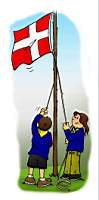 26. februar 2019REFERAT af grupperådsmøde den 26. februar 2019Der deltog 10 forældre og 5 ledere i grupperådsmødet.Formanden bød velkommen. Valg af dirigent og referent:Som dirigent blev Erik Weinreich valgt. Annelise blev valgt som referent.Dirigenten konstaterede, at mødet var lovligt indkaldt. Beretning - spejdernes oplevelser i 2018:Annelise aflagde beretning om fælles arrangementer i gruppen.Grete aflagde beretning for minispejderne.Janet aflagde beretning for juniorerne.John aflagde beretning for troppen.Beretningerne blev godkendt. 2 -  aktiviteter og oplevelser, som spejderne kan glæde sig til i 2019.Hos Hvidebækspejderne har vi nogle gode traditioner, som vi gerne vil holde fast i, tænkedag, Sct. Georgs dag, oprykning, gruppeweekend mm.  Vi justerer dem løbende for at gøre dem så attraktive som muligt. Et nyt tiltag i år er en PR- og aktivitetsdag den 2. april 2019 fra kl. 16.30 – 19.30. Ud over aktiviteter for både spejdere og andre interesserede børn, har vi inviteret borgmester og politikere til at komme og se vores faciliteter. Sommerlejren i 2019 vil foregå på Stevningshus SpejderCenter v/Kliplev i Sønderjylland. Der blev uddelt indbydelse til sommerlejren på grupperådsmødet. 3. Regnskab 2018.Peter Ahlgren gennemgik regnskabet. Regnskabet udviser et underskud på ca. 23.000 kr. mod budgetteret 13.000 kr. Den største udgiftspost er opførelse af shelter v/Ugerløsehytten, hvor der efter tilskud fra folkeoplysningsudvalget på 47.000 kr., var en egenbetaling på 23.000 kr. Der bruges også en del penge på vedligehold, bl.a. nye ting til toiletterne, så de bliver mere hygiejniske at bruge.Der modtages lokaletilskud.Der er også ansøgt om tilskud til diverse andre ting, bl.a. har vi via DUF fået tilskud til ny flagstang.I forbindelse med PR-dagen den 2. april 2019 er der mulighed for at få TV-Kalundborg ud og lave et indslag. Der skal være fokus på medlemstallet i 2019, så vi kan få flere spejdere i gruppen.Af indtægter nævnes kontingentet fra spejderne, men også indtægten fra Spildopmagerne er en væsentlig ting. Af spejdernes kontingent skal der betales til både divisions- og korpskontingent.Gruppen har fået mobil-pay, som bruges på julemarkedet, og vi håber også fremadrettet kunne bruge det til bl.a. medlemskontingent. Peter Ahlgren nævnte ligeledes, at Hvidebækspejderne overholder retningslinierne i den nye dataforordningslov. Regnskabet blev godkendt.Behandling af indkomne forslag.:Der var ikke indkommet nogen forslag. 5) Væsentlige beslutninger om gruppen: -  Gruppens udviklingsplan for 2019, budget 2019 og kontingent.Forslag til aktivitet på skolerne (lig med den kampagne – håndboldkaravanen), der kører i øjeblikket. Ide: Aktivitet på Rørby Skole, hvor vi kan vise, hvad spejderne laver, og børnene kan få noget med hjem.Ide: Busreklame.Kontingent: Det blev vedtaget, at kontingentet skulle være uændret. 6) Fastsættelse af antallet af gruppestyrelsesmedlemmer.Som minimum består gruppestyrelsen af mindst 6 personer:1 formand1 kasserer1 gruppelederMindst 3 andreDet blev besluttet, at antallet af gruppestyrelsesmedlemmer er 6. 7) Valg til gruppestyrelsen af: kasserer, øvrige forældre, unge (mellem 15 og 23 år), ledere og gruppeleder. På valg er: Kasserer Peter Ahlgren. Peter Ahlgren modtager genvalg. Valget er gældende for 2 år.Peter Ahlgren blev genvalgt som kasserer.Valg af 1 – 2 øvrige forældrerepræsentanter:Claus Aagaard Nielsen var på valg og modtog ikke genvalg.Erik Weinreich var på valg og modtog genvalg.Jeppe Frøslev blev valgt. Erik Weinreich blev genvalgt.Valgene er gældende for 2 år.Michaela er ny webmaster. 8) Valg repræsentanter til Korpsrådet (2 stk.) og Divisionsrådet (max. 5 stk.):Til korpsrådet blev Michaela og Jakob valgt.Til divisionsrådet blev Michaela, John og Annelise valg. Divisionsrådsmødet er den 20.marts 2019 i Mørkøv. 9) Valg af revisor og en revisorsuppleant:    Revisor Niels Markussen ønskede ikke at modtage genvalg.    Jens Larsen havde givet tilsagn om at stille op som revisor.Jens Larsen præsenterede sig og fortalte om sin baggrund for at stille op som revisor.Jens Larsen blev valgt som revisor. 10) Eventuelt Liste med datoer for tømning af Spildopmagernes container på Genbrugspladsen blev sendt rundt, og der blev opfordret til at hjælpe til det med dette. John fortalte om Hvidebækspejdernes lokaler, og at vi gerne vil have nogle af de ledige lokaler på Hørkærgård. Vi vil prøve at arbejde på at få mulighed for at kunne få lov til at bruge disse lokaler. Forslag om, at beach-flagene sættes op ved hjørnet af Hovedgaden og Industrivej, når vi har spejdermøder. Forslag om t-shirt med Hvidebækspejdernes logo til både forældrevalgte og ledere. Softshell, veste eller andet, som kunne ligge på Spejdergården til brug ved fælles arrangementer. Der er ved at blive indhentet tilbud på dette. Annelise orienterede om, at der i ledergruppen er talt om en gruppe t-shirt til alle, som bl.a. skal bruges på sommerlejren, og selvfølgelig også kan bruges i skole / fritid. Ubby, den 7. marts 2019Elisabeth Weinreich			Erik WeinreichGruppestyrelsesformand			DirigentReferentAnnelise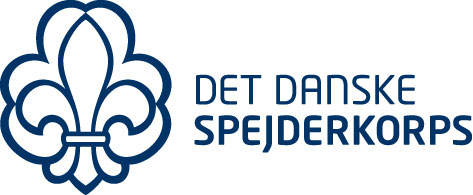 